Консультация для родителей«Почему ребенок не говорит. Обзор основных причин».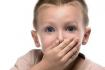 Не секрет, что полноценное и своевременное овладение речью является одним из главных условий развития личности ребенка. А к 3-4 годам, словарь ребенка содержит примерно 800-100 слов. Ребенок уже строит основные виды предложений, соблюдая при этом нормы грамматического оформления. А четырехлетний малыш способен рассказать о своих поступках, пересказать смысл простой сказки и даже проанализировать бытовую ситуацию.А если ребенок не говорит, а только изъясняется жестами, в то время как его ровесники уже выдают предложения, стоит на это обратить внимание. Обычно принято считать, что, как и ходить, так и разговаривать девочки начинают раньше на 1-5 месяцев, чем мальчики. Часто также встречаются случаи, когда малыши молчат-молчат, а потом буквально за 1,5-2 месяца уже начинают говорить сразу целыми предложениями.Основные причины, почему ребенок не говорит:1. Поражение слуха. Если кроха плохо слышит, то соответственно и плохо воспринимает речь окружающих. И в большинстве случаев страдает определенным нарушением в произношении слов и звуков, что приводит и к причине тяжелого и позднего овладения собственной речью.2. Наследственность. Если одни из родителей или оба заговорили относительно поздно, то и не стоит терзать себя вопросом: почему ребенок не говорит? Но, в случае если малыш в три года еще не говорит простыми предложениями, то этот вариант рассматривать не рекомендуется.3. Ослабление детского организма в результате перенесенного тяжелого заболевания или недоношенность могут быть следствием задержки созревания нервной системы ребенка, а следовательно и речи.4. Гипоксия (внутриутробное кислородное голодание), родовая травма, интоксикация и инфицирование лекарственными средствами.Ошибки в воспитании, в результате которых ребенок не говорит:1. Мама не уделяет достаточного времени малышу, мало с ним читает и говорит, во время игр не рассказывает ему детских сказок.2. Малыш подвергся стрессу: его отдали на несколько дней бабушке или отправили в садик и в итоге ребенок замкнулся. Доказано также, что стресс способен оказывать и противоположное влияние. Так в незнакомом для ребенка месте могут появиться масса впечатлений, с которыми он обязательно захочет поделиться.3. У малыша не на должном уровне развита мелкая и крупная моторика.4. Родители имеют привычку угадывать желание малыша по его жестам, т.е. у ребенка отсутствует необходимость учиться говорить.5. В семье принято разговаривать на двух языках. В таком случае ребенок, понимая слова не способен разделить их по языкам. Один и тот же предмет носит несколько названий, и малыш путается. Целесообразно, чтобы в течение первых 2-3 лет жизни ребенка употреблялся только один язык.Что делать если ребенок не говорит:Первое, что необходимо предпринять-установить конкретную причину возможного нарушения у ребенка. Для этого следует обратиться к специалистам: педиатр, логопед, лор, психиатр или невролог. При помощи простых тестов логопед сможет определить соответствует ли речь ребенка его умственному развитию. Для подтверждения диагноза логопед направляет малыша к психоневрологу. Который в свою очередь, проводит опрос о протекании, как беременности, так и родов матери и выясняет, имелись ли отличительные особенности поведения крохи в различных ситуациях.При осмотре у лора, определяется, не вызвана ли задержка речи возможными проблемами с артикуляционным аппаратом (как вариант, короткая подъязычная уздечка) или слухом. В данном случае делается аудиограмма и осмотр ротовой полости малыша.Обычно диагноз по задержки речевого развития ставятся ребенку, когда он уже достиг 3-4 года. Рекомендовано и желательно получить консультацию специалиста еще, когда малышу будет год. А также повторить еще в два и три года осмотр. Ведь, чем раньше будет установлена проблема, тем будет проще с нею справиться.Но также встает вопрос, что делать родителям, чей ребенок не говорит, но развивается интеллектуально и абсолютно здоров. Специалисты утверждают, что необходимо подождать до исполнения трех лет ребенку, так как именно к этому возрасту наблюдается у большинства детей сильный скачок в развитии и малыш начнет говорить. Конечно, просто гадать и сидеть тоже не является лучшим вариантом. Поэтому, если ребенок не говорит в два года даже пару слов, то следует начать заниматься с ним по увлекательным и нетрудным методикам.Маленькие дети очень легко отвечают на повторяющиеся и однообразные слова, которые родители непосредственно используют для общения с ребенком. Но малышу нужно кроме этого, что–то большее. Следует разговаривать спокойным тоном, короткими и неоднократными предложениями, содержащих единственный смысл. И тогда некоторые из слов могут быть непонятны малышу, и он будет пытаться схватить их значения. Родители в данном случае должны подключить их воображение и учить думать и сравнивать. Например, при приеме пищи необходимо спрашивать и рассказывать какое это блюдо на вкус, как называется и какую форму имеет.Эффективно также задавать дополнительно вопросы, на которые ребенок должен попытаться ответить короткими предложениями вместо того, чтобы только ограничатся банальными «нет» или «да».В процессе игр пользоваться только простыми командами, например: брось мяч, подними мяч. Важным также является и то, что нельзя заставлять малыша повторять, если он этого не желает. В противном случае все задания, поставленные перед ребенком, требующие от него определенных словесных действий, будут игнорироваться, и отвергаться им.А также родителям следует понимать, что только последовательность, доброжелательность и терпимость может привести к желаемому результату.